О внесении изменений в решение Думы района от 09.12.2009 № 112 «Об утверждении схемы территориального планирования Нижневартовского района»В целях обеспечения устойчивого развития территории Нижневартовского района, руководствуясь пунктом 1 части 2 статьи 8, статьей 20 Градостроительного кодекса Российской Федерации, пунктом 15 части 1 статьи 15 Федерального закона от 06.10.2003 № 131-ФЗ «Об общих принципах организации местного самоуправления в Российской Федерации», Уставом Нижневартовского района, Дума района РЕШИЛА:Внести изменения в приложение к решению Думы района от 09.12.2009 № 112 «Об утверждении схемы территориального планирования Нижневартовского района», изложив его в актуальной редакции согласно приложению.Утвердить внесенные изменения в схему территориального планирования Нижневартовского района.Решение опубликовать (обнародовать) на официальном веб-сайте администрации района и в приложении «Официальный бюллетень» к газете «Новости Приобья».Решение вступает в силу после его официального опубликования (обнародования).Контроль за выполнением решения возложить на постоянную комиссию по бюджету, налогам, финансам и социально-экономическим вопросам Думы района (Е.Г. Поль).                                                                     Приложение к решению                                                           Думы районаот ___________ № ________ЧАСТЬ IПОЛОЖЕНИЕ О ТЕРРИТОРИАЛЬНОМ ПЛАНИРОВАНИИ1.СВЕДЕНИЯ О ВИДАХ, НАЗНАЧЕНИИ И НАИМЕНОВАНИЯХ ПЛАНИРУЕМЫХ ДЛЯ РАЗМЕЩЕНИЯ ОБЪЕКТОВ МЕСТНОГО ЗНАЧЕНИЯ МУНИЦИПАЛЬНОГО РАЙОНА, ИХ ОСНОВНЫЕ ХАРАКТЕРИСТИКИ, МЕСТОПОЛОЖЕНИЕ, А ТАКЖЕ ХАРАКТЕРИСТИКИ ЗОН С ОСОБЫМИ УСЛОВИЯМИ ИСПОЛЬЗОВАНИЯ ТЕРРИТОРИЙ В СЛУЧАЕ, ЕСЛИ УСТАНОВЛЕНИЕ ТАКИХ ЗОН ТРЕБУЕТСЯ В СВЯЗИ С РАЗМЕЩЕНИЕМ ДАННЫХ ОБЪЕКТОВОбъекты местного значения муниципального района, планируемые для размещенияХАРАКТЕРИСТИКИ ЗОН С ОСОБЫМИ УСЛОВИЯМИ ИСПОЛЬЗОВАНИЯ ТЕРРИТОРИЙПАРАМЕТРЫ ФУНКЦИОНАЛЬНЫХ ЗОН, А ТАКЖЕ СВЕДЕНИЯ О ПЛАНИРУЕМЫХ ДЛЯ РАЗМЕЩЕНИЯ В НИХ ОБЪЕКТАХ ФЕДЕРАЛЬНОГО ЗНАЧЕНИЯ, ОБЪЕКТАХ РЕГИОНАЛЬНОГО ЗНАЧЕНИЯ, ОБЪЕКТАХ МЕСТНОГО ЗНАЧЕНИЯ, ЗА ИСКЛЮЧЕНИЕМ ЛИНЕЙНЫХ ОБЪЕКТОВЧАСТЬ IIКАРТЫ  1.Карта функционального зонирования муниципального района. 2. Карта планируемого размещения объектов местного значения муниципального района. Объекты образования, культуры и искусства, физической культуры и массового спорта.3. Карта планируемого размещения объектов местного значения муниципального района. Объекты энерго- и газоснабжения поселений.4. Карта планируемого размещения объектов местного значения муниципального района. Автомобильные дороги местного значения вне границ населенных пунктов в границах муниципального района.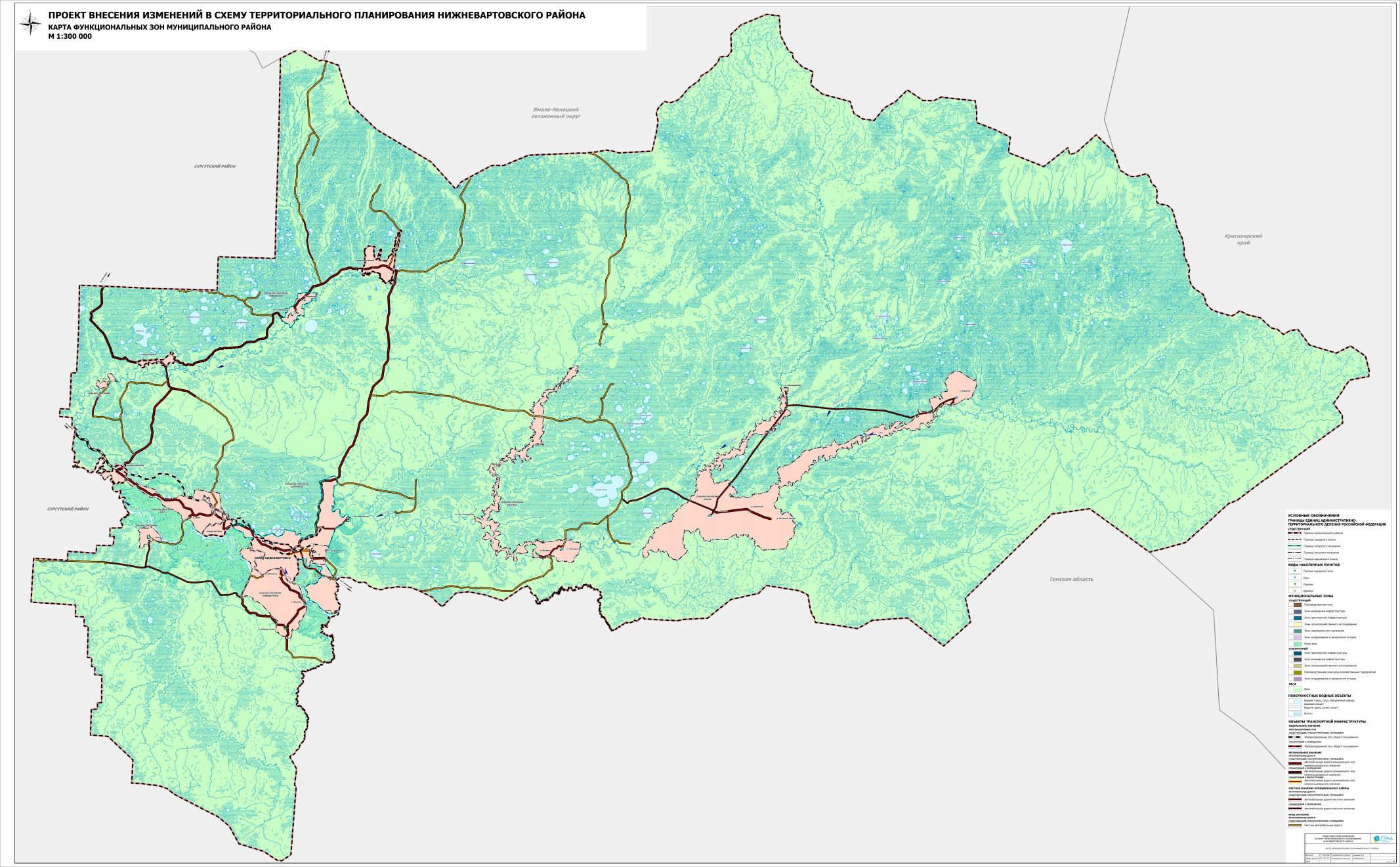 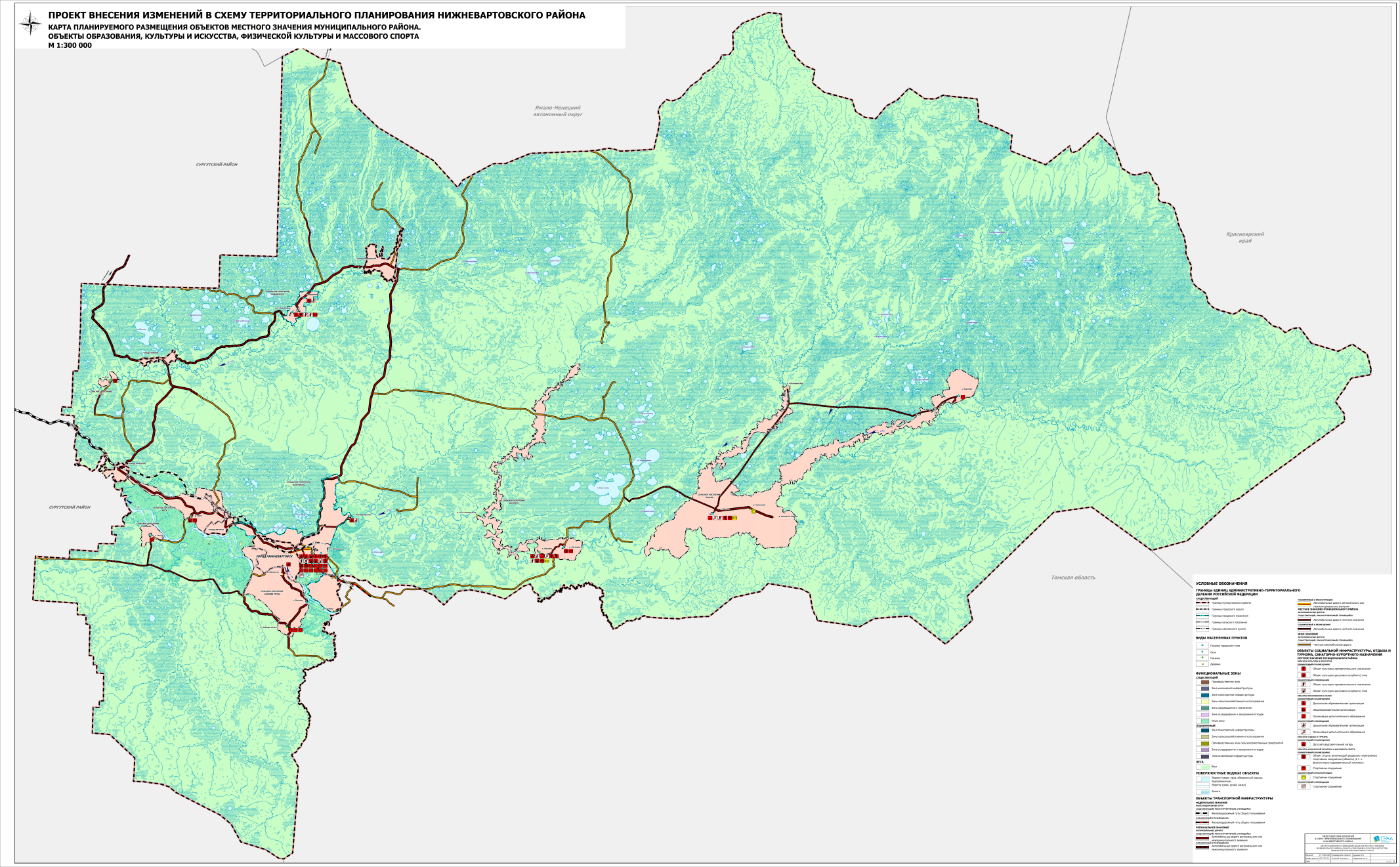 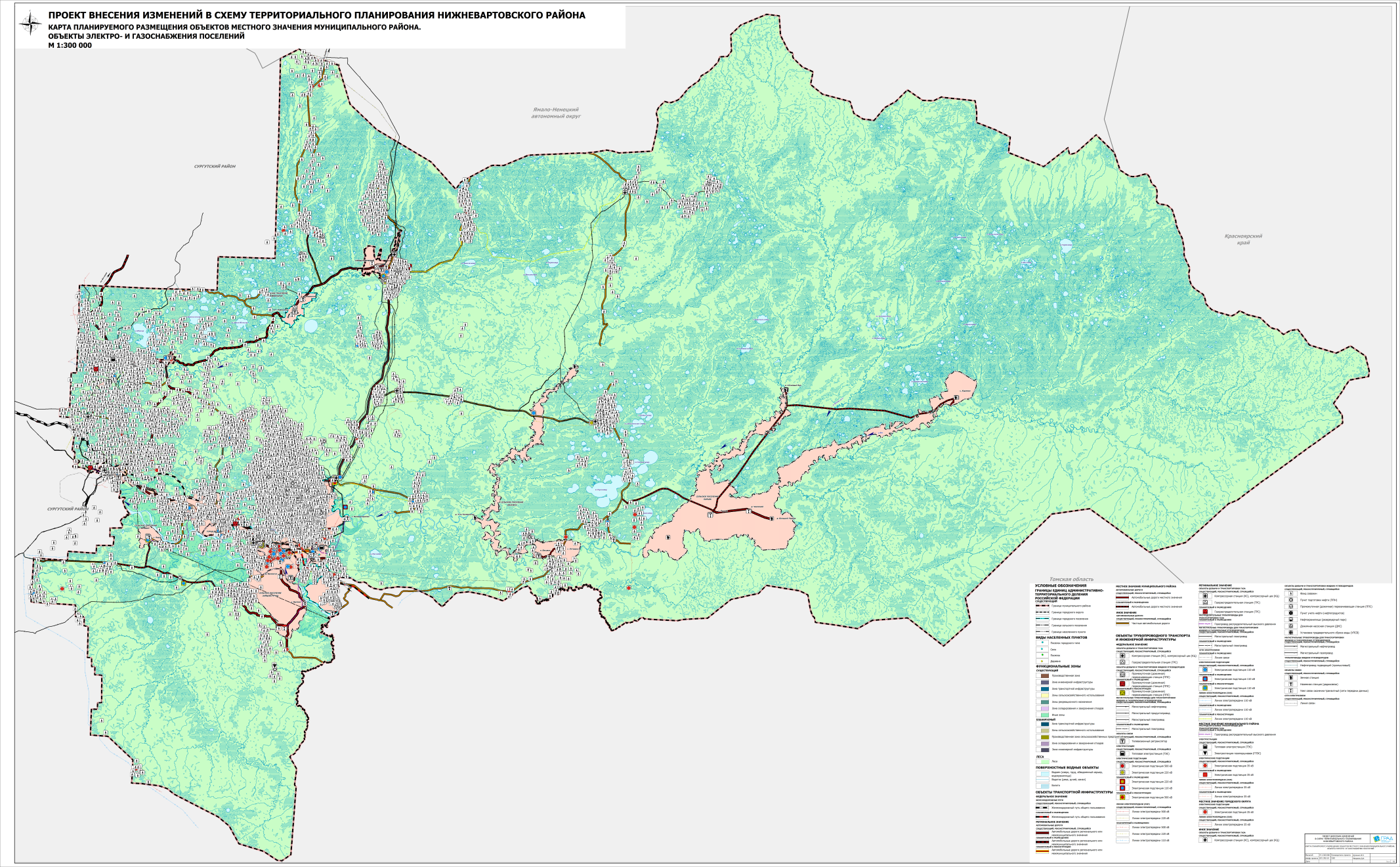 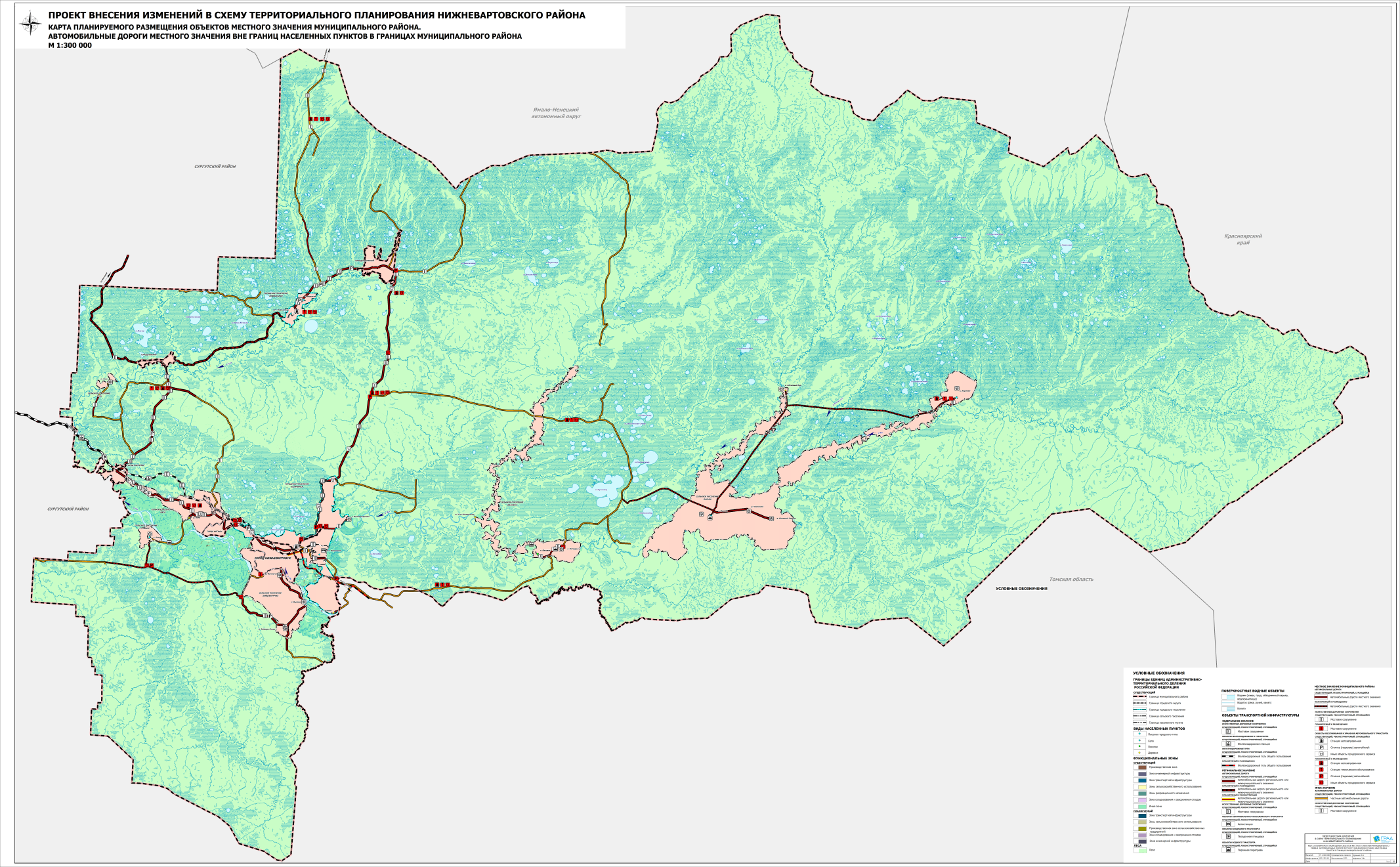 Председатель Думы района______________ И.В. ЗаводскаяГлава района ______________Б.А. Саломатин   №Наименование объектаВид объектаНазначение объектаСтатус объектаХарактеристика объектаХарактеристика объектаМестоположение объекта
(сельский населенный пункт, адрес в городском населенном пункте, функциональная зона)Вид зоны с особыми условиями/ количественный показательСрок реализации№Наименование объектаВид объектаНазначение объектаСтатус объектаНаименование характеристикиКоличественный показательМестоположение объекта
(сельский населенный пункт, адрес в городском населенном пункте, функциональная зона)Вид зоны с особыми условиями/ количественный показательСрок реализацииОбъекты электро-, тепло-, газо-,  и водоснабжения населения, водоотведенияОбъекты электро-, тепло-, газо-,  и водоснабжения населения, водоотведенияОбъекты электро-, тепло-, газо-,  и водоснабжения населения, водоотведенияОбъекты электро-, тепло-, газо-,  и водоснабжения населения, водоотведенияОбъекты электро-, тепло-, газо-,  и водоснабжения населения, водоотведенияОбъекты электро-, тепло-, газо-,  и водоснабжения населения, водоотведенияОбъекты электро-, тепло-, газо-,  и водоснабжения населения, водоотведенияОбъекты электро-, тепло-, газо-,  и водоснабжения населения, водоотведенияОбъекты электро-, тепло-, газо-,  и водоснабжения населения, водоотведенияОбъекты электро-, тепло-, газо-,  и водоснабжения населения, водоотведения1ПС 35/10 кВ РямнаяЭлектрическая подстанция 35 кВОрганизация электроснабженияПланируемый к размещениюМощность трансформаторов, МВ · A4Нижневартовский муниципальный районОхранная зона (далее – ОЗ) – 15 мОхранная зона (далее - ОЗ) – 15 м Расчетный срок1ПС 35/10 кВ РямнаяЭлектрическая подстанция 35 кВОрганизация электроснабженияПланируемый к размещениюКоличество трансформаторов1Нижневартовский муниципальный районОхранная зона (далее – ОЗ) – 15 мОхранная зона (далее - ОЗ) – 15 м Расчетный срок1ПС 35/10 кВ РямнаяЭлектрическая подстанция 35 кВОрганизация электроснабженияПланируемый к размещениюНапряжение, кВ35Нижневартовский муниципальный районОхранная зона (далее – ОЗ) – 15 мОхранная зона (далее - ОЗ) – 15 м Расчетный срок2ПС 35/6 кВ Зайцева РечкаЭлектрическая подстанция 35 кВОрганизация электроснабженияПланируемый к размещениюМощность трансформаторов, МВ · A8сельское поселение Зайцева РечкаОЗ – 15 м ОЗ – 15 мРасчетный срок2ПС 35/6 кВ Зайцева РечкаЭлектрическая подстанция 35 кВОрганизация электроснабженияПланируемый к размещениюКоличество трансформаторов2сельское поселение Зайцева РечкаОЗ – 15 м ОЗ – 15 мРасчетный срок2ПС 35/6 кВ Зайцева РечкаЭлектрическая подстанция 35 кВОрганизация электроснабженияПланируемый к размещениюНапряжение, кВ35сельское поселение Зайцева РечкаОЗ – 15 м ОЗ – 15 мРасчетный срок3ЛЭП 35 кВЛинии электропередачи 35 кВОрганизация электроснабженияПланируемый к размещениюНапряжение, кВ35 кВсельское поселение Зайцева РечкаОЗ – 15 м ОЗ – 15 мРасчетный срок3ЛЭП 35 кВЛинии электропередачи 35 кВОрганизация электроснабженияПланируемый к размещениюПротяженность сооружения, км23,3сельское поселение Зайцева РечкаОЗ – 15 м ОЗ – 15 мРасчетный срок4Газопроводы высокого давленияГазопровод распределительный высокого давленияОрганизация газоснабженияПланируемый к размещениюПротяженность сооружения, км27,84Нижневартовский муниципальный район,городское поселение ИзлучинскОЗ – 3;2 м ОЗ – 3;2 мРасчетный срок4Газопроводы высокого давленияГазопровод распределительный высокого давленияОрганизация газоснабженияПланируемый к размещениюДиаметр трубопровода, мм160Нижневартовский муниципальный район,городское поселение ИзлучинскОЗ – 3;2 м ОЗ – 3;2 мРасчетный срок5Газопроводы высокого давленияГазопровод распределительный высокого давленияОрганизация газоснабженияПланируемый к размещениюПротяженность сооружения, км5,44Нижневартовский муниципальный район,сельское поселение АганОЗ – 3;2 м ОЗ – 3;2 мРасчетный срок5Газопроводы высокого давленияГазопровод распределительный высокого давленияОрганизация газоснабженияПланируемый к размещениюДиаметр трубопровода, мм160Нижневартовский муниципальный район,сельское поселение АганОЗ – 3;2 м ОЗ – 3;2 мРасчетный срок6Газопроводы высокого давленияГазопровод распределительный высокого давленияОрганизация газоснабженияПланируемый к размещениюПротяженность сооружения, км41,94Нижневартовский муниципальный район,сельское поселение Зайцева Речка, городское поселение ИзлучинскОЗ – 3;2 м ОЗ – 3;2 мРасчетный срок6Газопроводы высокого давленияГазопровод распределительный высокого давленияОрганизация газоснабженияПланируемый к размещениюДиаметр трубопро-вода, мм160Нижневартовский муниципальный район,сельское поселение Зайцева Речка, городское поселение ИзлучинскОЗ – 3;2 м ОЗ – 3;2 мРасчетный срокАвтомобильные дороги местного значения, объекты транспортной инфраструктурыАвтомобильные дороги местного значения, объекты транспортной инфраструктурыАвтомобильные дороги местного значения, объекты транспортной инфраструктурыАвтомобильные дороги местного значения, объекты транспортной инфраструктурыАвтомобильные дороги местного значения, объекты транспортной инфраструктурыАвтомобильные дороги местного значения, объекты транспортной инфраструктурыАвтомобильные дороги местного значения, объекты транспортной инфраструктурыАвтомобильные дороги местного значения, объекты транспортной инфраструктурыАвтомобильные дороги местного значения, объекты транспортной инфраструктурыАвтомобильные дороги местного значения, объекты транспортной инфраструктуры7Автомобильная дорога к полигонуАвтомобильные дороги местного значенияОрганизация транспортного обслуживанияПланируемый к размещениюПротяженность сооруже-ния, км2,15-Придорожная полоса – 50 м Расчетный срок7Автомобильная дорога к полигонуАвтомобильные дороги местного значенияОрганизация транспортного обслуживанияПланируемый к размещениюКатегория автомобильной дороги (проектная)IV-Придорожная полоса – 50 м Расчетный срок8с. Ларьяк- с. КорликиАвтомобильные дороги местного значенияОрганизация транспортного обслуживанияПланируемый к размещениюПротяженность сооруже-ния, км139,60сельское поселение ЛарьякПридорожная полоса – 50 мРасчетный срок8с. Ларьяк- с. КорликиАвтомобильные дороги местного значенияОрганизация транспортного обслуживанияПланируемый к размещениюКатегория автомобильной дороги (проектная)IVсельское поселение ЛарьякПридорожная полоса – 50 мРасчетный срок9Автомобильная дорога п. Белорусский - с. ЛарьякАвтомобильные дороги местного значенияОрганизация транспортного обслуживанияПланируемый к размещениюПротяженность сооружения, км48,40сельское поселение Ларьяк, ЛарьякПридорожная полоса – 50 мРасчетный срок9Автомобильная дорога п. Белорусский - с. ЛарьякАвтомобильные дороги местного значенияОрганизация транспортного обслуживанияПланируемый к размещениюКатегория автомобильной дороги (проектная)IVсельское поселение Ларьяк, ЛарьякПридорожная полоса – 50 мРасчетный срок10Подъезд к д. Сосновый БорАвтомобильные дороги местного значенияОрганизация транспортного обслуживанияПланируемый к размещениюПротяженность сооружения, км6,90сельское поселение Ларьяк, Сосновый борПридорожная полоса – 50 мРасчетный срок10Подъезд к д. Сосновый БорАвтомобильные дороги местного значенияОрганизация транспортного обслуживанияПланируемый к размещениюКатегория автомобильной дороги (проектная)IVсельское поселение Ларьяк, Сосновый борПридорожная полоса – 50 мРасчетный срок11Автомобильная дорога Зайцева Речка - ПокурАвтомобильные дороги местного значенияОрганизация транспортного обслуживанияПланируемый к размещениюПротяженность сооружения, км82,00сельское поселение ПокурПридорожная полоса – 50 мРасчетный срок11Автомобильная дорога Зайцева Речка - ПокурАвтомобильные дороги местного значенияОрганизация транспортного обслуживанияПланируемый к размещениюКатегория автомобильной дороги (проектная)IVсельское поселение ПокурПридорожная полоса – 50 мРасчетный срок12Станция автозаправочнаяСтанция автозаправочнаяОрганизация транспортного обслуживанияПланируемый к размещению--Нижневартовский муниципальный районСанитарно-защитная зона (далее - СЗЗ) – 50 м Расчетный срок13Станция автозаправочнаяСтанция автозаправочнаяОрганизация транспортного обслуживанияПланируемый к размещению--Нижневартовский муниципальный районСЗЗ – 50 м Расчетный срок14Станция автозаправочнаяСтанция автозаправочнаяОрганизация транспортного обслуживанияПланируемый к размещению--Нижневартовский муниципальный районСЗЗ – 50 м Расчетный срок15Многотопливная автозаправочная станцияСтанция автозаправочнаяОрганизация транспортного обслуживанияПланируемый к размещению--Нижневартовский муниципальный районСЗЗ – 50 м Расчетный срок16Станция автозаправочнаяСтанция автозаправочнаяОрганизация транспортного обслуживанияПланируемый к размещению--Нижневартовский муниципальный районСЗЗ – 50 мРасчетный срок17Станция автозаправочнаяСтанция автозаправочнаяОрганизация транспортного обслуживанияПланируемый к размещению--Нижневартовский муниципальный районСЗЗ – 50 мРасчетный срок18Многотопливная автозаправочная станцияСтанция автозаправочнаяОрганизация транспортного обслуживанияПланируемый к размещению--сельское поселение ВатаСЗЗ – 50 мРасчетный срок19Станция автозаправочнаяСтанция автозаправочнаяОрганизация транспортного обслуживанияПланируемый к размещению--сельское поселение ЛарьякСЗЗ – 50 мРасчетный срок20Станция технического обслуживанияСтанция технического обслуживанияОрганизация транспортного обслуживанияПланируемый к размещениюКоличество постов станций технического обслуживания1Нижневартовский муниципальный районСЗЗ – 50 мРасчетный срок21Станция технического обслуживанияСтанция технического обслуживанияОрганизация транспортного обслуживанияПланируемый к размещениюКоличество постов станций технического обслуживания1Нижневартовский муниципальный районСЗЗ – 50 мРасчетный срок22Станция технического обслуживанияСтанция технического обслуживанияОрганизация транспортного обслуживанияПланируемый к размещениюКоличество постов станций технического обслуживания1Нижневартовский муниципальный районСЗЗ – 50 мРасчетный срок23Станция технического обслуживанияСтанция технического обслуживанияОрганизация транспортного обслуживанияПланируемый к размещению--Нижневартовский муниципальный районСЗЗ – 50 мРасчетный срок24Станция технического обслуживанияСтанция технического обслуживанияОрганизация транспортного обслуживанияПланируемый к размещениюКоличество постов станций технического обслуживания1Нижневартовский муниципальный районСЗЗ – 50 мРасчетный срок25Станция технического обслуживанияСтанция технического обслуживанияОрганизация транспортного обслуживанияПланируемый к размещению--пгт НовоаганскСЗЗ – 50 мРасчетный срок26Станция технического обслуживанияСтанция технического обслуживанияОрганизация транспортного обслуживанияПланируемый к размещениюКоличество постов станций технического обслуживания1сельское поселение ЛарьякСЗЗ – 50 мРасчетный срок27Площадка отдыхаСтоянка (парковка) автомобилейОрганизация транспортного обслуживанияПланируемый к размещениюВместимость, единиц0городское поселение Излучинск-Расчетный срок28Площадка отдыхаСтоянка (парковка) автомобилейОрганизация транспортного обслуживанияПланируемый к размещениюВместимость, единиц10Нижневартовский муниципальный район-Расчетный срок29Площадка отдыхаСтоянка (парковка) автомобилейОрганизация транспортного обслуживанияПланируемый к размещениюВместимость, единиц10Нижневартовский муниципальный район-Расчетный срок30Площадка отдыхаСтоянка (парковка) автомобилейОрганизация транспортного обслуживанияПланируемый к размещениюВместимость, единиц0Нижневартовский муниципальный район-Расчетный срок31Площадка отдыхаСтоянка (парковка) автомобилейОрганизация транспортного обслуживанияПланируемый к размещениюВместимость, единиц0Нижневартовский муниципальный район-Расчетный срок32Предприятие торговлиИные объекты придорожного сервисаОрганизация транспортного обслуживанияПланируемый к размещениюВместимость, единиц0городское поселение Излучинск-Расчетный срок33Пункт питанияИные объекты придорожного сервисаОрганизация транспортного обслуживанияПланируемый к размещениюВместимость, единиц20городское поселение Излучинск-Расчетный срок34Пункт питанияИные объекты придорожного сервисаОрганизация транспортного обслуживанияПланируемый к размещениюВместимость, единиц20Нижневартовский муниципальный район-Расчетный срок35Пункт питанияИные объекты придорожного сервисаОрганизация транспортного обслуживанияПланируемый к размещениюВместимость, единиц20Нижневартовский муниципальный район-Расчетный срок36Моечный пунктИные объекты придорожного сервисаОрганизация транспортного обслуживанияПланируемый к размещениюВместимость, единиц1Нижневартовский муниципальный район-Расчетный срок37Площадка отдыхаИные объекты придорожного сервисаОрганизация транспортного обслуживанияПланируемый к размещениюВместимость, единиц10Нижневартовский муниципальный район-Расчетный срок38Пункт питанияИные объекты придорожного сервисаОрганизация транспортного обслуживанияПланируемый к размещениюВместимость, единиц0Нижневартовский муниципальный район-Расчетный срок39Пункт питанияИные объекты придорожного сервисаОрганизация транспортного обслуживанияПланируемый к размещениюВместимость, единиц1Нижневартовский муниципальный район-Расчетный срок40Предприятие торговлиИные объекты придорожного сервисаОрганизация транспортного обслуживанияПланируемый к размещениюВместимость, единиц1Нижневартовский муниципальный район-Расчетный срок41Пункт питанияИные объекты придорожного сервисаОрганизация транспортного обслуживанияПланируемый к размещениюВместимость, единиц20Нижневартовский муниципальный район-Расчетный срок42Пункт питанияИные объекты придорожного сервисаОрганизация транспортного обслуживанияПланируемый к размещениюВместимость, единиц20Нижневартовский муниципальный район-Расчетный срок43Пункт питанияИные объекты придорожного сервисаОрганизация транспортного обслуживанияПланируемый к размещениюВместимость, единиц1Нижневартовский муниципальный район-Расчетный срок44Пункт питанияИные объекты придорожного сервисаОрганизация транспортного обслуживанияПланируемый к размещениюВместимость, единиц1Нижневартовский муниципальный район-Расчетный срок45МотельИные объекты придорожного сервисаОрганизация транспортного обслуживанияПланируемый к размещениюВместимость, единиц1Нижневартовский муниципальный район-Расчетный срок46Пункт питанияИные объекты придорожного сервисаОрганизация транспортного обслуживанияПланируемый к размещениюВместимость, единиц20Нижневартовский муниципальный район-Расчетный срок47Пункт питанияИные объекты придорожного сервисаОрганизация транспортного обслуживанияПланируемый к размещениюВместимость, единиц20Нижневартовский муниципальный район-Расчетный срок48Пункт питанияИные объекты придорожного сервисаОрганизация транспортного обслуживанияПланируемый к размещениюВместимость, единиц1Нижневартовский муниципальный район-Расчетный срок49МотельИные объекты придорожного сервисаОрганизация транспортного обслуживанияПланируемый к размещениюВместимость, единиц20Нижневартовский муниципальный район-Расчетный срок50МотельИные объекты придорожного сервисаОрганизация транспортного обслуживанияПланируемый к размещениюВместимость, единиц20Нижневартовский муниципальный район-Расчетный срок51КемпингИные объекты придорожного сервисаОрганизация транспортного обслуживанияПланируемый к размещениюВместимость, единиц0Нижневартовский муниципальный район-Расчетный срок52Пункт питанияИные объекты придорожного сервисаОрганизация транспортного обслуживанияПланируемый к размещениюВместимость, единиц1Нижневартовский муниципальный район-Расчетный срок53Пункт питанияИные объекты придорожного сервисаОрганизация транспортного обслуживанияПланируемый к размещениюВместимость, единиц1Нижневартовский муниципальный район-Расчетный срок54Моечный пунктИные объекты придорожного сервисаОрганизация транспортного обслуживанияПланируемый к размещениюВместимость, единиц1пгт Новоаганск-Расчетный срок55Пункт питанияИные объекты придорожного сервисаОрганизация транспортного обслуживанияПланируемый к размещениюВместимость, единиц1пгт Новоаганск-Расчетный срок56Пункт питанияИные объекты придорожного сервисаОрганизация транспортного обслуживанияПланируемый к размещениюВместимость, единиц20сельское поселение Ваховск-Расчетный срок57Пункт питанияИные объекты придорожного сервисаОрганизация транспортного обслуживанияПланируемый к размещениюВместимость, единиц20сельское поселение Ларьяк-Расчетный срок58Мостовое сооружениеМостовое сооружениеОрганизация транспортного обслуживанияПланируемый к размещению--сельское поселение Ваховск-Расчетный срок59Мостовое сооружениеМостовое сооружениеОрганизация транспортного обслуживанияПланируемый к размещению--сельское поселение Зайцева Речка-Расчетный срокОбъекты физической культуры и массового спортаОбъекты физической культуры и массового спортаОбъекты физической культуры и массового спортаОбъекты физической культуры и массового спортаОбъекты физической культуры и массового спортаОбъекты физической культуры и массового спортаОбъекты физической культуры и массового спортаОбъекты физической культуры и массового спортаОбъекты физической культуры и массового спортаОбъекты физической культуры и массового спорта60Спортивный парк экстремальных видов спортаОбъект спорта, включающий раздельно нормируемые спортивные сооружения (объекты) (в т. ч. физкультурно-оздоровительный комплекс)Обеспечение условий для развития физической культуры, школьного спорта и массового спортаПланируемый к размещениюОбъект1Нижневартовский район, городское поселение Излучинск, пгт. Излучинск-Расчетный срок61Бассейн при спортивном комплексеОбъект спорта, включающий раздельно нормируемые спортивные сооружения (объекты) (в т. ч. физкультурно-оздоровительный комплекс)Обеспечение условий для развития физической культуры, школьного спорта и массового спортаПланируемый к размещениюПлощадь зеркала воды плавательных бассейнов, кв. м275Нижневартовский район, городское поселение Излучинск, пгт. Излучинск-Расчетный срок62Спортивный зал при спортивном комплексеОбъект спорта, включающий раздельно нормируемые спортивные сооружения (объекты) (в т. ч. физкультурно-оздоровительный комплекс)Обеспечение условий для развития физической культуры, школьного спорта и массового спортаПланируемый к размещениюПлощадь пола спортивных и тренажерных залов, кв. м1125Нижневартовский район, городское поселение Излучинск, пгт. Излучинск-Расчетный срок63Физкультурно-оздоровительный комплексОбъект спорта, включающий раздельно нормируемые спортивные сооружения (объекты) (в т. ч. физкультурно-оздоровительный комплекс)Обеспечение условий для развития физической культуры, школьного спорта и массового спортаПланируемый к размещениюПлощадь пола спортивных и тренажерных залов, кв. м1125Нижневартовский район, сельское поселение Аган, п. Аган-Расчетный срок64Физкультурно-оздоровительный комплексОбъект спорта, включающий раздельно нормируемые спортивные сооружения (объекты) (в т. ч. физкультурно-оздоровительный комплекс)Обеспечение условий для развития физической культуры, школьного спорта и массового спортаПланируемый к размещениюОбъект1Нижневартовский район, сельское поселение Ваховск, п. Ваховск-Расчетный срок65Физкультурно-оздоровительный комплексОбъект спорта, включающий раздельно нормируемые спортивные сооружения (объекты) (в т. ч. физкультурно-оздоровительный комплекс)Обеспечение условий для развития физической культуры, школьного спорта и массового спортаПланируемый к размещениюПлощадь пола спортивных и тренажерных залов, кв. м540Нижневартовский район, сельское поселение Ваховск, с. Охтеурье-Расчетный срок66Физкультурно-спортивный комплекс с универсальным игровым заломОбъект спорта, включающий раздельно нормируемые спортивные сооружения (объекты) (в т. ч. физкультурно-оздоровительный комплекс)Обеспечение условий для развития физической культуры, школьного спорта и массового спортаПланируемый к размещениюЕдиновременная пропускная способность, чел.50Нижневартовский район, сельское поселение Ларьяк, с. Ларьяк-Расчетный срок67Лыжная база (комплекс лыжного спорта)Спортивное сооружениеОбеспечение условий для развития физической культуры, школьного спорта и массового спортаПланируемый к размещениюОбъект1Нижневартовский район, городское поселение Излучинск, пгт. Излучинск-Расчетный срок68Бассейн при дошкольной образовательной организацииСпортивное сооружениеОбеспечение условий для развития физической культуры, школьного спорта и массового спортаПланируемый к размещениюПлощадь зеркала воды плавательных бассейнов, кв. м60Нижневартовский район, городское поселение Излучинск, пгт. Излучинск-Расчетный срок69Бассейн при дошкольной образовательной организацииСпортивное сооружениеОбеспечение условий для развития физической культуры, школьного спорта и массового спортаПланируемый к размещениюПлощадь зеркала воды плавательных бассейнов, кв. м60Нижневартовский район, городское поселение Излучинск, пгт. Излучинск-Расчетный срок70Спортивная площадкаСпортивное сооружениеОбеспечение условий для развития физической культуры, школьного спорта и массового спортаПланируемый к размещениюПлощадь плоскостных спортивных сооружений, кв. м756Нижневартовский район, городское поселение Излучинск, пгт. Излучинск-Расчетный срок71Спортивная площадкаСпортивное сооружениеОбеспечение условий для развития физической культуры, школьного спорта и массового спортаПланируемый к размещениюПлощадь плоскостных спортивных сооружений, кв. м800Нижневартовский район, городское поселение Излучинск, пгт. Излучинск-Расчетный срок72Спортивная площадкаСпортивное сооружениеОбеспечение условий для развития физической культуры, школьного спорта и массового спортаПланируемый к размещениюПлощадь плоскостных спортивных сооружений, кв. м800Нижневартовский район, городское поселение Излучинск, пгт. Излучинск-Расчетный срок73Спортивная площадкаСпортивное сооружениеОбеспечение условий для развития физической культуры, школьного спорта и массового спортаПланируемый к размещениюПлощадь плоскостных спортивных сооружений, кв. м800Нижневартовский район, городское поселение Излучинск, пгт. Излучинск-Расчетный срок74Спортивная площадкаСпортивное сооружениеОбеспечение условий для развития физической культуры, школьного спорта и массового спортаПланируемый к размещениюПлощадь плоскостных спортивных сооружений, кв. м800Нижневартовский район, городское поселение Излучинск, пгт. Излучинск-Расчетный срок75Спортивная площадкаСпортивное сооружениеОбеспечение условий для развития физической культуры, школьного спорта и массового спортаПланируемый к размещениюПлощадь плоскостных спортивных сооружений, кв. м1000Нижневартовский район, городское поселение Излучинск, пгт. Излучинск-Расчетный срок76СтадионСпортивное сооружениеОбеспечение условий для развития физической культуры, школьного спорта и массового спортаПланируемый к размещениюПлощадь плоскостных спортивных сооружений, кв. м7140Нижневартовский район, городское поселение Излучинск, пгт. Излучинск-Расчетный срок77Физкультурно-спортивный залСпортивное сооружениеОбеспечение условий для развития физической культуры, школьного спорта и массового спортаПланируемый к ликвидацииОбъект1Нижневартовский район, городское поселение Излучинск, пгт. Излучинск-Расчетный срок78Плавательный бассейнСпортивное сооружениеОбеспечение условий для развития физической культуры, школьного спорта и массового спортаПланируемый к размещениюПлощадь зеркала воды плавательных бассейнов, кв. м400Нижневартовский район, городское поселение Новоаганск, пгт. Новоаганск-Расчетный срок79Лыжная базаСпортивное сооружениеОбеспечение условий для развития физической культуры, школьного спорта и массового спортаПланируемый к размещениюОбъект1Нижневартовский район, сельское поселение Вата, д. Вата-Расчетный срок80Лыжная базаСпортивное сооружениеОбеспечение условий для развития физической культуры, школьного спорта и массового спортаПланируемый к реконструкцииОбъект1Нижневартовский район, сельское поселение Ваховск, п. Ваховск-Расчетный срок81Лыжная базаСпортивное сооружениеОбеспечение условий для развития физической культуры, школьного спорта и массового спортаПланируемый к размещениюОбъект1Нижневартовский район, сельское поселение Ваховск, с. Охтеурье-Расчетный срок82Лыжная базаСпортивное сооружениеОбеспечение условий для развития физической культуры, школьного спорта и массового спортаПланируемый к размещениюОбъект1Нижневартовский район, сельское поселение Зайцева Речка, п. Зайцева Речка-Расчетный срок83Плавательный бассейнСпортивное сооружениеОбеспечение условий для развития физической культуры, школьного спорта и массового спортаПланируемый к размещениюПлощадь зеркала воды плавательных бассейнов, кв. м60Нижневартовский район, сельское поселение Зайцева Речка, п. Зайцева Речка-Расчетный срок84Спортивный залСпортивное сооружениеОбеспечение условий для развития физической культуры, школьного спорта и массового спортаПланируемый к размещениюПлощадь пола спортивных и тренажерных залов, кв. м450Нижневартовский район, сельское поселение Зайцева Речка, п. Зайцева Речка-Расчетный срок85Спортивная площадка при школеСпортивное сооружениеОбеспечение условий для развития физической культуры, школьного спорта и массового спортаПланируемый к реконструкцииОбъект1Нижневартовский район, сельское поселение Ларьяк, д. Чехломей-Расчетный срок86Спортивная площадкаСпортивное сооружениеОбеспечение условий для развития физической культуры, школьного спорта и массового спортаПланируемый к размещениюПлощадь плоскостных спортивных сооружений, кв. м600Нижневартовский район, сельское поселение Ларьяк, с. Корлики-Расчетный срок87Футбольное полеСпортивное сооружениеОбеспечение условий для развития физической культуры, школьного спорта и массового спортаПланируемый к реконструкцииПлощадь плоскостных спортивных сооружений, кв. м5400Нижневартовский район, сельское поселение Ларьяк, с. Ларьяк-Расчетный срок88Лыжная базаСпортивное сооружениеОбеспечение условий для развития физической культуры, школьного спорта и массового спортаПланируемый к размещениюОбъект1Нижневартовский район, сельское поселение Покур, с. Покур-Расчетный срокОбъекты образованияОбъекты образованияОбъекты образованияОбъекты образованияОбъекты образованияОбъекты образованияОбъекты образованияОбъекты образованияОбъекты образованияОбъекты образования89Дошкольная образовательная организация с бассейномДошкольная образовательная организацияОрганизация предоставления дошкольного образованияПланируемый к размещениюВместимость здания (комплекса зданий) образовательной организации, число мест для детей, учащихся, студентов180Нижневартовский район, городское поселение Излучинск, пгт. Излучинск-Расчетный срок90Дошкольная образовательная организация с бассейномДошкольная образовательная организацияОрганизация предоставления дошкольного образованияПланируемый к размещениюВместимость здания (комплекса зданий) образовательной организации, число мест для детей, учащихся, студентов180Нижневартовский район, городское поселение Излучинск, пгт. Излучинск-Расчетный срок91Дошкольная образовательная организацияДошкольная образовательная организацияОрганизация предоставления дошкольного образованияПланируемый к размещениюВместимость здания (комплекса зданий) образовательной организации, число мест для детей, учащихся, студентов30Нижневартовский район, городское поселение Излучинск, с. Большетархово-Расчетный срок92Здание дошкольной группы МБОУ "Большетарховская общеобразовательная средняя школа"Дошкольная образовательная организацияОрганизация предоставления дошкольного образованияПланируемый к ликвидацииВместимость здания (комплекса зданий) образовательной организации, число мест для детей, учащихся, студентов30Нижневартовский район, городское поселение Излучинск, с. Большетархово-Расчетный срок93Дошкольная образовательная организацияДошкольная образовательная организацияОрганизация предоставления дошкольного образованияПланируемый к размещениюВместимость здания (комплекса зданий) образовательной организации, число мест для детей, учащихся, студентов200Нижневартовский район, городское поселение Новоаганск, пгт. Новоаганск-Расчетный срок94Дошкольная образовательная организацияДошкольная образовательная организацияОрганизация предоставления дошкольного образованияПланируемый к размещениюВместимость здания (комплекса зданий) образовательной организации, число мест для детей, учащихся, студентов50Нижневартовский район, городское поселение Новоаганск, с. Варьеган-Расчетный срок95МБДОУ "Варьеганский детский сад комбинированного вида "Олененок"Дошкольная образовательная организацияОрганизация предоставления дошкольного образованияПланируемый к ликвидацииВместимость здания (комплекса зданий) образовательной организации, число мест для детей, учащихся, студентов50Нижневартовский район, городское поселение Новоаганск, с. Варьеган-Расчетный срок96Дошкольная образовательная организацияДошкольная образовательная организацияОрганизация предоставления дошкольного образованияПланируемый к размещениюВместимость здания (комплекса зданий) образовательной организации, число мест для детей, учащихся, студентов115Нижневартовский район, сельское поселение Ваховск, п. Ваховск-Расчетный срок97МБДОУ "Ваховский детский сад "Лесная сказка"Дошкольная образовательная организацияОрганизация предоставления дошкольного образованияПланируемый к ликвидацииВместимость здания (комплекса зданий) образовательной организации, число мест для детей, учащихся, студентов95Нижневартовский район, сельское поселение Ваховск, п. Ваховск-Расчетный срок98Общеобразовательная организацияОбщеобразовательная организацияОрганизация предоставления начального общего, основного общего, среднего общего образованияПланируемый к размещениюВместимость здания (комплекса зданий) образовательной организации, число мест для детей, учащихся, студентов300Нижневартовский район, городское поселение Излучинск, пгт. Излучинск-Расчетный срок99Детская школа искусств на базе культурно-оздоровительного комплексаОрганизация дополнительного образованияОрганизация предоставления дополнительного образования детейПланируемый к размещениюВместимость здания (комплекса зданий) образовательной организации, число мест для детей, учащихся, студентов30Нижневартовский район, сельское поселение Ваховск, п. Ваховск-Расчетный срок100МАОДО "Ваховская детская школа искусств"Организация дополнительного образованияОрганизация предоставления дополнительного образования детейПланируемый к ликвидацииВместимость здания (комплекса зданий) образовательной организации, число мест для детей, учащихся, студентов100Нижневартовский район, сельское поселение Ваховск, п. Ваховск-Расчетный срок101Детская музыкальная школа на базе культурно-образовательного комплексаОрганизация дополнительного образованияОрганизация предоставления дополнительного образования детейПланируемый к размещениюВместимость здания (комплекса зданий) образовательной организации, число мест для детей, учащихся, студентов30Нижневартовский район, сельское поселение Ларьяк, с. Ларьяк-Расчетный срок102МАОДО "Ларьякская детская школа искусств"Организация дополнительного образованияОрганизация предоставления дополнительного образования детейПланируемый к ликвидацииВместимость здания (комплекса зданий) образовательной организации, число мест для детей, учащихся, студентов95Нижневартовский район, сельское поселение Ларьяк, с. Ларьяк-Расчетный срокОбъекты культуры, объекты отдыха и туризмаОбъекты культуры, объекты отдыха и туризмаОбъекты культуры, объекты отдыха и туризмаОбъекты культуры, объекты отдыха и туризмаОбъекты культуры, объекты отдыха и туризмаОбъекты культуры, объекты отдыха и туризмаОбъекты культуры, объекты отдыха и туризмаОбъекты культуры, объекты отдыха и туризмаОбъекты культуры, объекты отдыха и туризмаОбъекты культуры, объекты отдыха и туризма103Музей при досуговом центреОбъект культурно-просветительного назначенияСоздание условий для организации досуга и обеспечения услугами организаций культурыПланируемый к размещениюОбъект1Нижневартовский район, городское поселение Излучинск, пгт. Излучинск-Расчетный срок104Информационно-культурный комплекс (библиотека для взрослых и детей, хореографический и, выставочный зал, мастерские для занятий творчеством)Объект культурно-просветительного назначенияСоздание условий для организации досуга и обеспечения услугами организаций культурыПланируемый к размещениюОбъект1Нижневартовский район, городское поселение Излучинск, пгт. Излучинск-Расчетный срок105Информационно-культурный комплекс (библиотека для взрослых и детей, хореографический и, выставочный зал, мастерские для занятий творчеством)Объект культурно-просветительного назначенияСоздание условий для организации досуга и обеспечения услугами организаций культурыПланируемый к размещениюОбъект1Нижневартовский район, городское поселение Излучинск, пгт. Излучинск-Расчетный срок106ЦРБ МАУ "Межпоселенческая библиотека Нижневартовского района"Объект культурно-просветительного назначенияСоздание условий для организации досуга и обеспечения услугами организаций культурыПланируемый к ликвидацииОбъект1Нижневартовский район, городское поселение Излучинск, пгт. Излучинск-Расчетный срок107ЦРДБ МАУ "Межпоселенческая библиотека Нижневартовского района" (детская)Объект культурно-просветительного назначенияСоздание условий для организации досуга и обеспечения услугами организаций культурыПланируемый к ликвидацииОбъект1Нижневартовский район, городское поселение Излучинск, пгт. Излучинск-Расчетный срок108Комплекс «Городская библиотека/детская библиотека»Объект культурно-просветительного назначенияСоздание условий для организации досуга и обеспечения услугами организаций культурыПланируемый к размещениюОбъект1Нижневартовский район, городское поселение Новоаганск, пгт. Новоаганск-Расчетный срок109Библиотека городского поселения Новоаганск МАУ "Межпоселенческая библиотека Нижневартовского района"Объект культурно-просветительного назначенияСоздание условий для организации досуга и обеспечения услугами организаций культурыПланируемый к ликвидацииОбъект1Нижневартовский район, городское поселение Новоаганск, пгт. Новоаганск-Расчетный срок110Детская библиотека городского поселения Новоаганск МАУ "Межпоселенческая библиотека Нижневартовского района"Объект культурно-просветительного назначенияСоздание условий для организации досуга и обеспечения услугами организаций культурыПланируемый к ликвидацииОбъект1Нижневартовский район, городское поселение Новоаганск, пгт. Новоаганск-Расчетный срок111Библиотека на базе культурно-оздоровительного комплексаОбъект культурно-просветительного назначенияСоздание условий для организации досуга и обеспечения услугами организаций культурыПланируемый к размещениюОбъект1Нижневартовский район, сельское поселение Ваховск, п. Ваховск-Расчетный срок112Музей на базе культурно-оздоровительного комплексаОбъект культурно-просветительного назначенияСоздание условий для организации досуга и обеспечения услугами организаций культурыПланируемый к размещениюОбъект1Нижневартовский район, сельское поселение Ваховск, п. Ваховск-Расчетный срок113Библиотека сельского поселения Ваховск МАУ "Межпоселенческая библиотека Нижневартовского района"Объект культурно-просветительного назначенияСоздание условий для организации досуга и обеспечения услугами организаций культурыПланируемый к ликвидацииОбъект1Нижневартовский район, сельское поселение Ваховск, п. Ваховск-Расчетный срок114Библиотека в составе культурно-образовательного комплексаОбъект культурно-просветительного назначенияСоздание условий для организации досуга и обеспечения услугами организаций культурыПланируемый к размещениюОбъект1Нижневартовский район, сельское поселение Ларьяк, с. Ларьяк-Расчетный срок115Библиотека сельского поселения Ларьяк МАУ "Межпоселенческая библиотека Нижневартовского района"Объект культурно-просветительного назначенияСоздание условий для организации досуга и обеспечения услугами организаций культурыПланируемый к ликвидацииОбъект1Нижневартовский район, сельское поселение Ларьяк, с. Ларьяк-Расчетный срок116Многофункциональный молодежный центрОбъект культурно-досугового (клубного) типаСоздание условий для организации досуга и обеспечения услугами организаций культурыПланируемый к размещениюОбъект1Нижневартовский район, городское поселение Излучинск, пгт. Излучинск-Расчетный срок117Досуговый центр с музеемОбъект культурно-досугового (клубного) типаСоздание условий для организации досуга и обеспечения услугами организаций культурыПланируемый к размещениюВместимость, читательских, посетительских, зрительских мест1000Нижневартовский район, городское поселение Излучинск, пгт. Излучинск-Расчетный срок118Районное муниципальное автономное учреждение "Межпоселенческий культурно-досуговый комплекс "Арлекино" (в т.ч. киноустановка)Объект культурно-досугового (клубного) типаСоздание условий для организации досуга и обеспечения услугами организаций культурыПланируемый к ликвидацииВместимость, читательских, посетительских, зрительских мест287Нижневартовский район, городское поселение Излучинск, пгт. Излучинск-Расчетный срок118Районное муниципальное автономное учреждение "Межпоселенческий культурно-досуговый комплекс "Арлекино" (в т.ч. киноустановка)Объект культурно-досугового (клубного) типаСоздание условий для организации досуга и обеспечения услугами организаций культурыПланируемый к ликвидацииКоличество рабочих мест, единиц304Нижневартовский район, городское поселение Излучинск, пгт. Излучинск-Расчетный срок119Сельский дом культурыОбъект культурно-досугового (клубного) типаСоздание условий для организации досуга и обеспечения услугами организаций культурыПланируемый к размещениюВместимость, читательских, посетительских, зрительских мест100Нижневартовский район, сельское поселение Вата, д. Вата-Расчетный срок120Сельский дом культуры на базе культурно-оздоровительного комплексаОбъект культурно-досугового (клубного) типаСоздание условий для организации досуга и обеспечения услугами организаций культурыПланируемый к размещениюВместимость, читательских, посетительских, зрительских мест144Нижневартовский район, сельское поселение Ваховск, п. Ваховск-Расчетный срок121Загородный стационарный лагерь круглосуточного пребывания детей «Лесная сказка», вторая очередьДетский оздоровительный лагерь-Планируемый к размещениюОбъект1Нижневартовский район, 8 км. автодороги Нижневартовск - Излучинск-Расчетный срок№ п/пВид зоны с особыми условиями использования территорийРежим использования или ограничения 
на использование территорииНормативно-правовой документ, устанавливающий режим использования или ограничения на использование территории 
для каждого вида зон1.Охранные зоны объектов электросетевого хозяйствав охранных зонах запрещается осуществлять любые действия, которые могут нарушить безопасную работу объектов электросетевого хозяйства, в том числе привести к их повреждению или уничтожению, и (или) повлечь причинение вреда жизни, здоровью граждан и имуществу физических или юридических лиц, а также повлечь нанесение экологического ущерба и возникновение пожаров, в том числе:а) набрасывать на провода и опоры воздушных линий электропередачи посторонние предметы, а также подниматься на опоры воздушных линий электропередачи;б) размещать любые объекты и предметы (материалы) в пределах созданных в соответствии с требованиями нормативно-технических документов проходов и подъездов для доступа к объектам электросетевого хозяйства, а также проводить любые работы и возводить сооружения, которые могут препятствовать доступу к объектам электросетевого хозяйства, без создания необходимых для такого доступа проходов и подъездов;в) находиться в пределах огороженной территории и помещениях распределительных устройств и подстанций, открывать двери и люки распределительных устройств и подстанций, производить переключения и подключения в электрических сетях (указанное требование не распространяется на работников, занятых выполнением разрешенных в установленном порядке работ), разводить огонь в пределах охранных зон вводных и распределительных устройств, подстанций, воздушных линий электропередачи, а также в охранных зонах кабельных линий электропередачи;г) размещать свалки;д) производить работы ударными механизмами, сбрасывать тяжести массой свыше 5 тонн, производить сброс и слив едких и коррозионных веществ и горюче-смазочных материалов (в охранных зонах подземных кабельных линий электропередачи).9. В охранных зонах, установленных для объектов электросетевого хозяйства напряжением свыше 1000 вольт, помимо действий, предусмотренных пунктом 8 Правил установления охранных зон объектов электросетевого хозяйства и особых условий использования земельных участков, расположенных в границах таких зон, запрещается:а) складировать или размещать хранилища любых, в том числе горюче-смазочных, материалов;б) размещать детские и спортивные площадки, стадионы, рынки, торговые точки, полевые станы, загоны для скота, гаражи и стоянки всех видов машин и механизмов, проводить любые мероприятия, связанные с большим скоплением людей, не занятых выполнением разрешенных в установленном порядке работ (в охранных зонах воздушных линий электропередачи);в) использовать (запускать) любые летательные аппараты, в том числе воздушных змеев, спортивные модели летательных аппаратов (в охранных зонах воздушных линий электропередачи);г) бросать якоря с судов и осуществлять их проход с отданными якорями, цепями, лотами, волокушами и тралами (в охранных зонах подводных кабельных линий электропередачи);д) осуществлять проход судов с поднятыми стрелами кранов и других механизмов (в охранных зонах воздушных линий электропередачи).В пределах охранных зон без письменного решения о согласовании сетевых организаций юридическим и физическим лицам запрещаются:а) строительство, капитальный ремонт, реконструкция или снос зданий и сооружений;б) горные, взрывные, мелиоративные работы, в том числе связанные с временным затоплением земель;в) посадка и вырубка деревьев и кустарников;г) дноуглубительные, землечерпальные и погрузочно-разгрузочные работы, добыча рыбы, других водных животных и растений придонными орудиями лова, устройство водопоев, колка и заготовка льда (в охранных зонах подводных кабельных линий электропередачи);д) проход судов, у которых расстояние по вертикали от верхнего крайнего габарита с грузом или без груза до нижней точки провеса проводов переходов воздушных линий электропередачи через водоемы менее минимально допустимого расстояния, в том числе с учетом максимального уровня подъема воды при паводке;е) проезд машин и механизмов, имеющих общую высоту с грузом или без груза от поверхности дороги более 4,5 метра (в охранных зонах воздушных линий электропередачи);ж) земляные работы на глубине более 0,3 метра (на вспахиваемых землях на глубине более 0,45 метра), а также планировка грунта (в охранных зонах подземных кабельных линий электропередачи);з) полив сельскохозяйственных культур в случае, если высота струи воды может составить свыше 3 метров (в охранных зонах воздушных линий электропередачи);и) полевые сельскохозяйственные работы с применением сельскохозяйственных машин и оборудования высотой более 4 метров (в охранных зонах воздушных линий электропередачи) или полевые сельскохозяйственные работы, связанные с вспашкой земли (в охранных зонах кабельных линий электропередачи).В охранных зонах, установленных для объектов электросетевого хозяйства напряжением до 1000 вольт, помимо действий, предусмотренных пунктом 10 Правил установления охранных зон объектов электросетевого хозяйства и особых условий использования земельных участков, расположенных в границах таких зон, без письменного решения о согласовании сетевых организаций запрещается:а) размещать детские и спортивные площадки, стадионы, рынки, торговые точки, полевые станы, загоны для скота, гаражи и стоянки всех видов машин и механизмов, садовые, огородные и дачные земельные участки, объекты садоводческих, огороднических или дачных некоммерческих объединений, объекты жилищного строительства, в том числе индивидуального (в охранных зонах воздушных линий электропередачи);б) складировать или размещать хранилища любых, в том числе горюче-смазочных, материалов;в) устраивать причалы для стоянки судов, барж и плавучих кранов, бросать якоря с судов и осуществлять их проход с отданными якорями, цепями, лотами, волокушами и тралами (в охранных зонах подводных кабельных линий электропередачи).Правила установления охранных зон объектов электросетевого хозяйства и особых условий использования земельных участков, расположенных в границах таких зон, утвержденные постановлением Правительства Российской Федерации от 24.02.2009 № 1602.Охранные зоны газораспределительных сетейна земельные участки, входящие в охранные зоны газораспределительных сетей, в целях предупреждения их повреждения или нарушения условий их нормальной эксплуатации налагаются ограничения (обременения), которыми запрещается лицам, указанным в пункте 2 Правил охраны газораспределительных сетей:а) строить объекты жилищно-гражданского и производственного назначения;б) сносить и реконструировать мосты, коллекторы, автомобильные и железные дороги с расположенными на них газораспределительными сетями без предварительного выноса этих газопроводов по согласованию с эксплуатационными организациями;в) разрушать берегоукрепительные сооружения, водопропускные устройства, земляные и иные сооружения, предохраняющие газораспределительные сети от разрушений;г) перемещать, повреждать, засыпать и уничтожать опознавательные знаки, контрольно-измерительные пункты и другие устройства газораспределительных сетей;д) устраивать свалки и склады, разливать растворы кислот, солей, щелочей и других химически активных веществ;е) огораживать и перегораживать охранные зоны, препятствовать доступу персонала эксплуатационных организаций к газораспределительным сетям, проведению обслуживания и устранению повреждений газораспределительных сетей;ж) разводить огонь и размещать источники огня;з) рыть погреба, копать и обрабатывать почву сельскохозяйственными и мелиоративными орудиями и механизмами на глубину более 0,3 метра;и) открывать калитки и двери газорегуляторных пунктов, станций катодной и дренажной защиты, люки подземных колодцев, включать или отключать электроснабжение средств связи, освещения и систем телемеханики;к) набрасывать, приставлять и привязывать к опорам и надземным газопроводам, ограждениям и зданиям газораспределительных сетей посторонние предметы, лестницы, влезать на них;л) самовольно подключаться к газораспределительным сетям.Правила охраны газораспределительных сетей, утвержденные Постановлением Правительства Российской Федерации от 20.11.2000 № 8785.Санитарно-защитная зонав санитарно-защитной зоне не допускается размещать: жилую застройку, включая отдельные жилые дома, ландшафтно-рекреационные зоны, зоны отдыха, территории курортов, санаториев и домов отдыха, территории садоводческих товариществ и коттеджной застройки, коллективных или индивидуальных дачных и садово-огородных участков, а также другие территории с нормируемыми показателями качества среды обитания; спортивные сооружения, детские площадки, образовательные и детские учреждения, лечебно-профилактические и оздоровительные учреждения общего пользования.В санитарно-защитной зоне объектов других отраслей промышленности не допускается размещать объекты по производству лекарственных веществ, лекарственных средств и (или) лекарственных форм, склады сырья и полупродуктов для фармацевтических предприятий; объекты пищевых отраслей промышленности, оптовые склады продовольственного сырья и пищевых продуктов, комплексы водопроводных сооружений для подготовки и хранения питьевой воды, которые могут повлиять на качество продукции.В границах санитарно-защитной зоны не допускается использования земельных участков в целях:а) размещения жилой застройки, объектов образовательного и медицинского назначения, спортивных сооружений открытого типа, организаций отдыха детей и их оздоровления, зон рекреационного назначения и для ведения дачного хозяйства и садоводства;б) размещения объектов для производства и хранения лекарственных средств, объектов пищевых отраслей промышленности, оптовых складов продовольственного сырья и пищевой продукции, комплексов водопроводных сооружений для подготовки и хранения питьевой воды, использования земельных участков в целях производства, хранения и переработки сельскохозяйственной продукции, предназначенной для дальнейшего использования в качестве пищевой продукции, если химическое, физическое и (или) биологическое воздействие объекта, в отношении которого установлена санитарно-защитная зона, приведет к нарушению качества и безопасности таких средств, сырья, воды и продукции в соответствии с установленными к ним требованиями.СанПиН 2.2.1/2.1.1.1200-03 «Санитарно-защитные зоны и санитарная классификация предприятий, сооружений и иных объектов» Правила установления санитарно-защитных зон и использования земельных участков, расположенных в границах санитарно-защитных зон, утвержденные Постановлением Правительства Российской Федерации от 03.03.2018 № 222Придорожные полосы автомобильных дорогСтроительство, реконструкция в границах придорожных полос автомобильной дороги объектов капитального строительства, объектов, предназначенных для осуществления дорожной деятельности, объектов дорожного сервиса, установка рекламных конструкций, информационных щитов и указателей допускаются при наличии согласия в письменной форме владельца автомобильной дороги. Это согласие должно содержать технические требования и условия, подлежащие обязательному исполнению лицами, осуществляющими строительство, реконструкцию в границах придорожных полос автомобильной дороги таких объектов, установку рекламных конструкций, информационных щитов и указателейФедеральный закон от 08.11.2007 № 257-ФЗ «Об автомобильных дорогах и о дорожной деятельности в Российской Федерации и о внесении изменений в отдельные законодательные акты Российской Федерации»;№п/пНаименование функциональной зоныПлощадь, гаМаксимальная этажность застройкиМаксимально допустимая плотность застройки кв.м\гаОбъекты регионального значенияОбъекты регионального значенияОбъекты регионального значенияОбъекты регионального значенияКомплексный межмуниципальный полигон твердых бытовых отходов для городов Нижневартовск и МегионКомплексный межмуниципальный полигон твердых бытовых отходов для городов Нижневартовск и МегионКомплексный межмуниципальный полигон твердых бытовых отходов для городов Нижневартовск и МегионКомплексный межмуниципальный полигон твердых бытовых отходов для городов Нижневартовск и Мегион1Зона складирования и захоронения отходов35--